Vietnam – Phan Thiet – Azerai Ke Ga Bay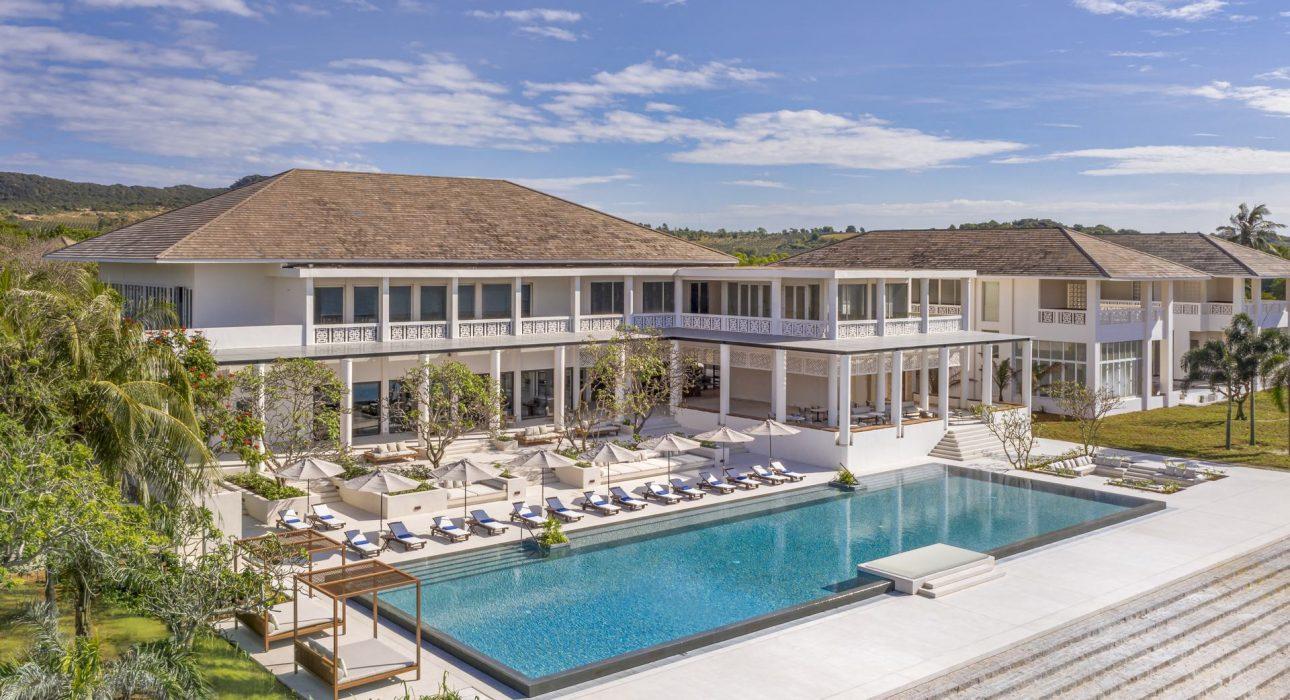 Over ViewThemeBeach Stay, Classic, Family, HoneymoonCountry - CityVietnam - Phan ThietMarket segmentThematic LeisureOfficial category5*Easia categoryDeluxeTotal number of rooms57Price level$$$$DescriptionAman founder Adrian Zecha is back with a new brand, Azerai, and while it’s distinct from his other work in its specifics, the overarching purpose is the same: to create a travel experience that’s nothing short of transformative. Any hotel that can do that is one for our listings, and Azerai Ke Ga Bay, on the southeastern coast of Vietnam, achieves it, with Zecha’s characteristic ease.Located in the coastal province of Binh Thuan, Azerai Ke Ga Bay is set on a five-kilometer stretch of secluded shoreline on the East Sea and next to the historic 1899-built colonial French lighthouse. The white sand beach is framed to the west with soaring dunes and, to the east, by a rocky headland and islet. The lush and mature gardens of the resort make for a tranquil environment, perfect for retreat and relaxation.The property’s 57 suites, pool suites and pavilions welcome guests with their clean lines and comfortable materials. A muted colour palette of whites and granites echo the shades of local sand and stone, while elegant villas open to outdoor terraces and gardens. Generously appointed rooms offer views of the gardens or private courtyards, and several spacious villas feature private plunge or swimming pools.Selling pointsAzerai’s flagship resortMost Luxurious resort in Binh Thuan province.Framed to the north by Ke Ga Island, with its historic 1899-built colonial French lighthouse, and to the south by soaring sand dunesSpacious suites from 65 sqm – 145 sqm with 10 gorgeous private pool suites, 4 swimming poolsTop-notch spa facilities & wellness servicesTime & TransportationRoomsEasia's recommend room typeTotal: 57 RoomsRoom Type:Room configurationConnecting roomsYes, 07 Pairs (available for Deluxe Suite Garden View)Extra bedSofa bed (0.8m x 2m) for Deluxe Suite &amp; Deluxe Suite pool view and  Extra bed (1.2m x 2m)  for Pool Suite &amp; Pool Deluxe SuiteKing bed2m x 2m (57 Pieces)Queen bedNOTwin beds1m2 x 2 mServices & FacilitiesServices24 hour reception, 24h security service, Afternoon Tea, Airport transfer, Billiards, Buffet Breakfast, Catering (beach, river, cave, other), Chef- Prepared meals and cooking lession, Children Activities, Children Swimming Pool, Complimentary bottle of water, Complimentary fresh towel, Concierge service, Cooking Lesson, Credit Card payment, Currency exchange, Dry Cleaning, Fishing, Golf, In-Room Dining, Iron, Kayaking, Kid Corner, Laundry service, Limousine Service, Luggage Storage, Massage, Picnic boxes, Private event, partying, Room Service, Services for children, Spa, Swimming Pool, Visiting local villages, Wake-up service, Welcome fruits in room upon arrival, Wi-fi Free, Yoga RetreatFacilitiesAir Conditioning, Bar, BBQ Facility, Beauty Shop, Bicycle, Bond fire, Children Pool, Club Lounge/ Executive Lounge, coffee and tea making facilities, Coffee Machine Facilities, Conference hall, Family Room, Fitness centre, Flat screen TV, Free private parking, Full Board - B/L/D, Garden, Gift Shop, Hair Dryer, In-Room safe, Indoor swimming pool, Internet, Jacuzzi, Massage room, Meeting room, Mini Bar, Outdoor swimming pool, Private Beach, Private Dining Room, Private Pool, Restaurant, Safety Box, satellite LCD TV, Shower With Hot Water, Smoking Area, Steam/Sauna, Table Tennis, Terrace, UmbrellaDisabled FacilitiesNo disable accessBusiness facilities detailsRestaurant informationName: The Dining RoomCapacity: 60 paxOpening Hours: 13:00 – 22:00Type of Cuisine: Vietnamese and International Name: The Living RoomCapacity: 30 paxOpening Hours: 6:30am – 22:00Type of Cuisine: Vietnamese and InternationalPhotosHotel Photos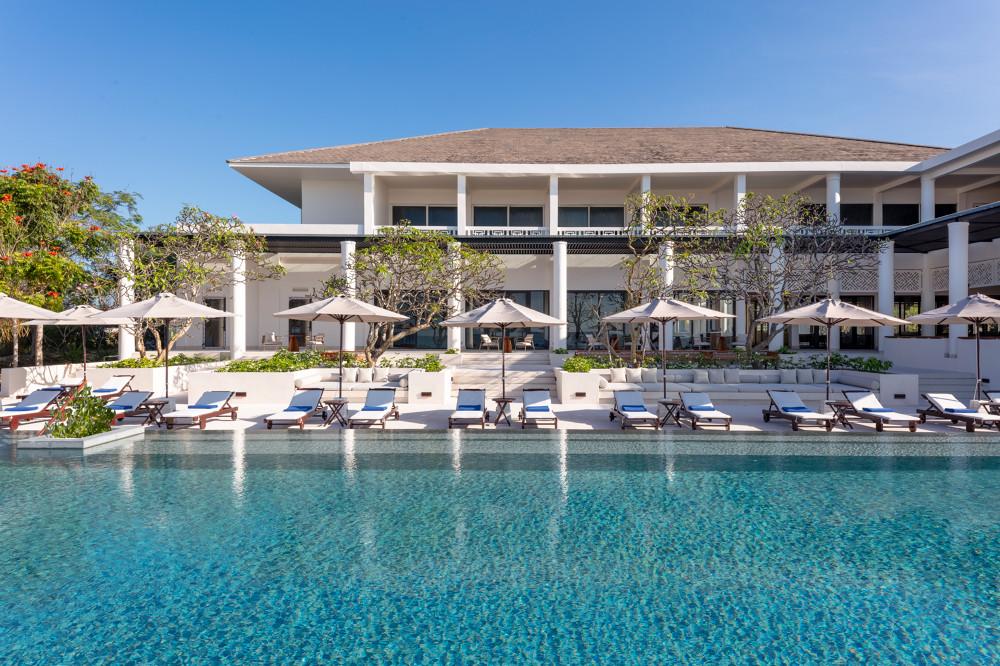 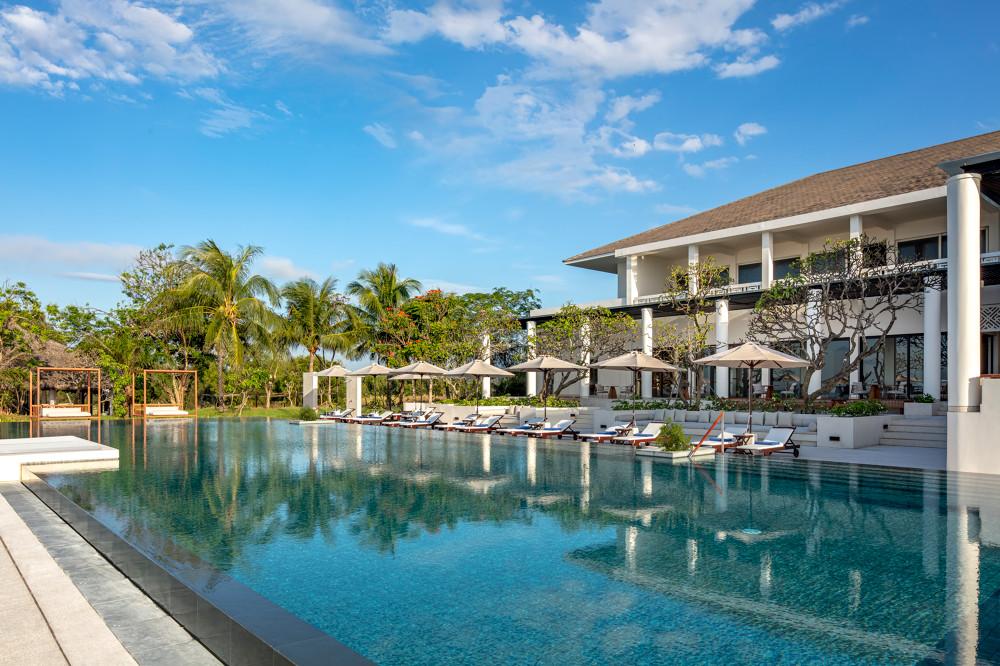 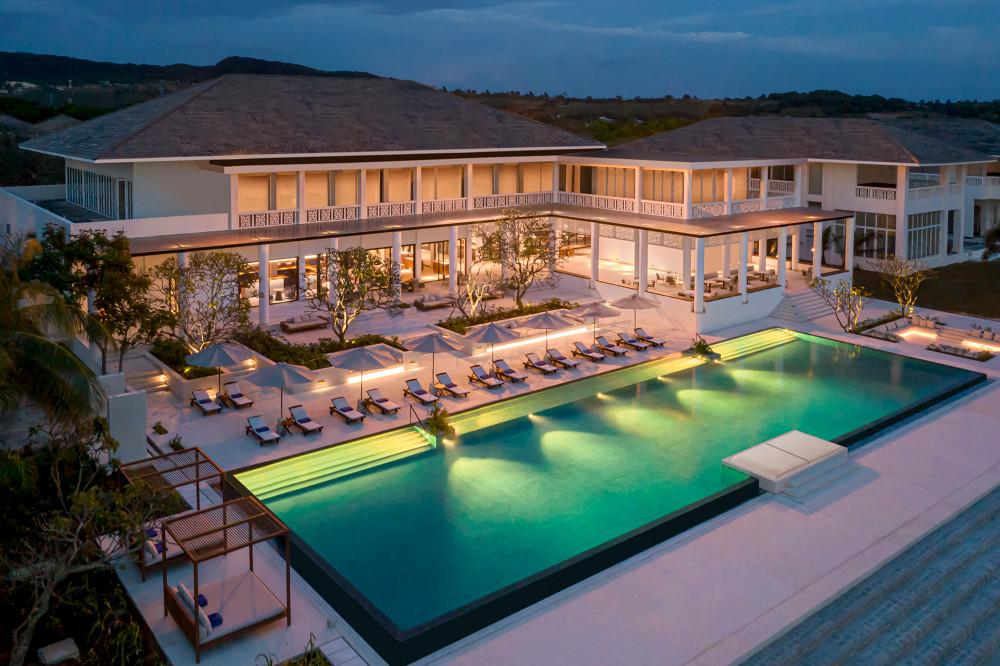 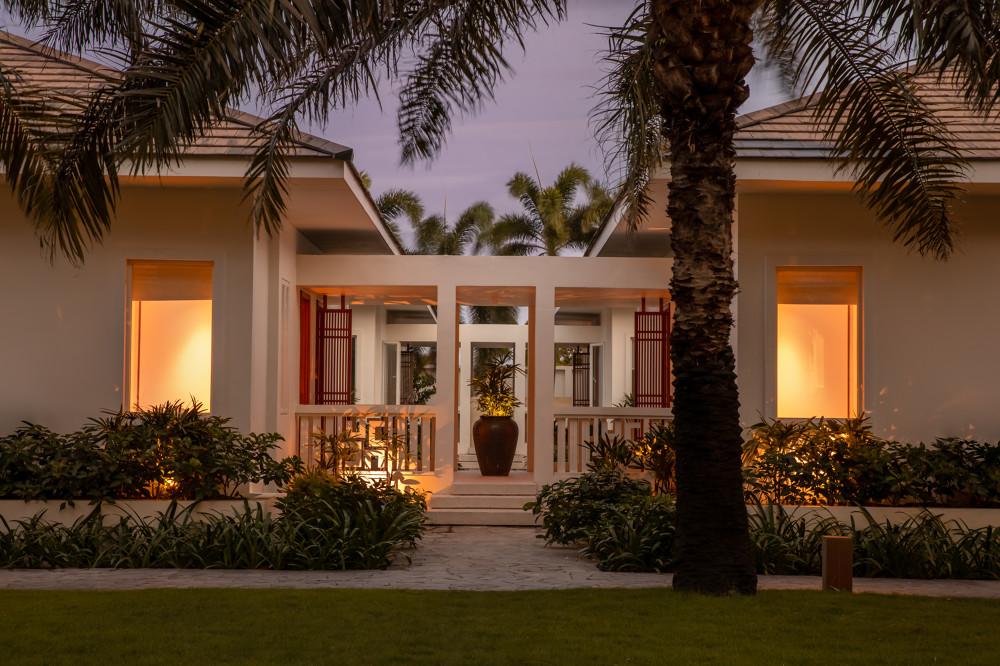 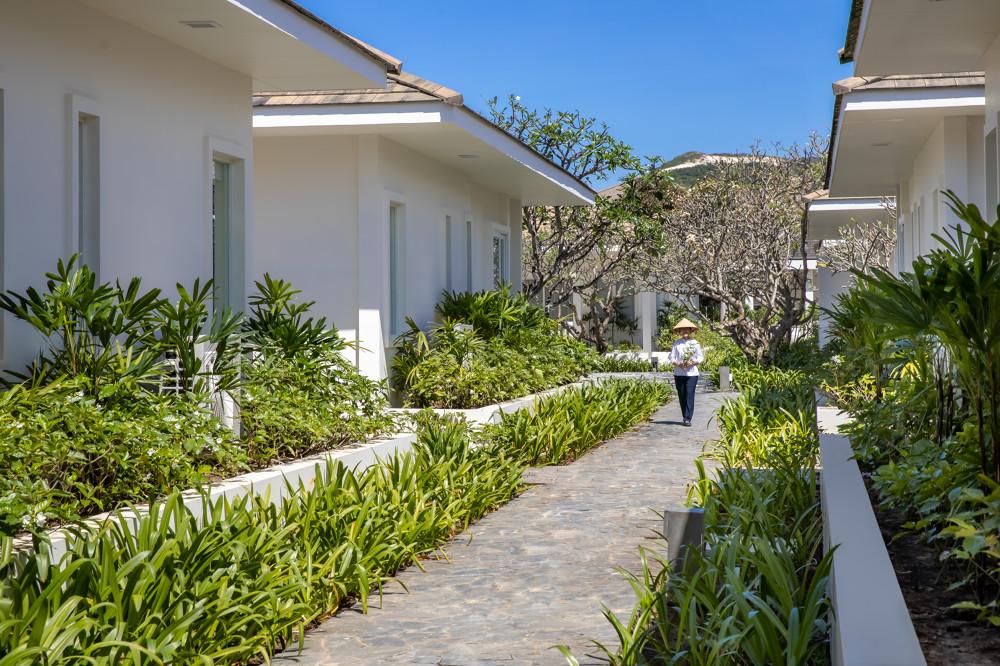 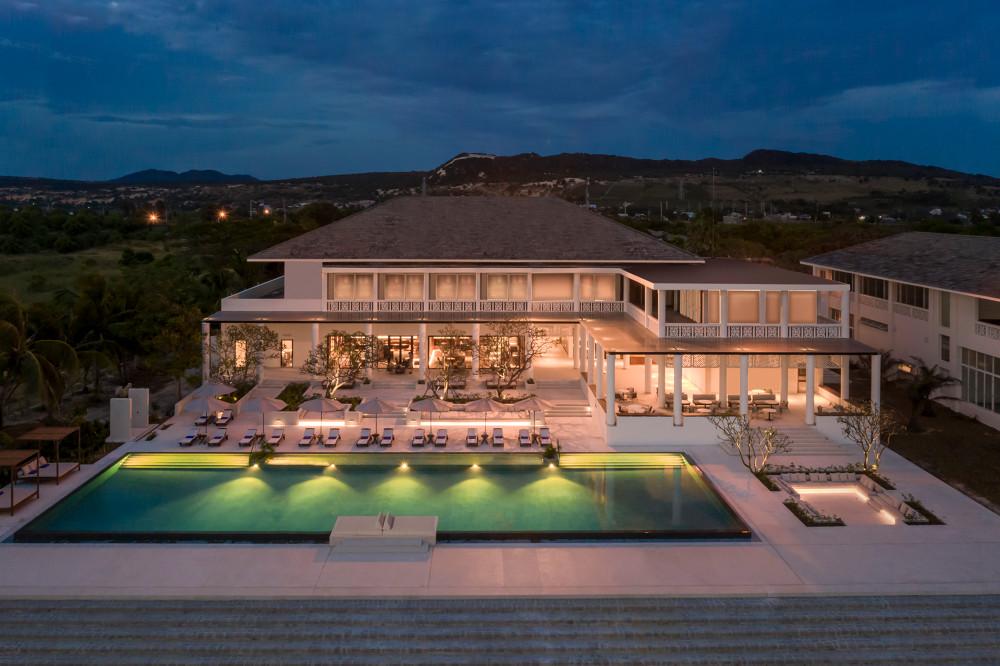 Rooms photos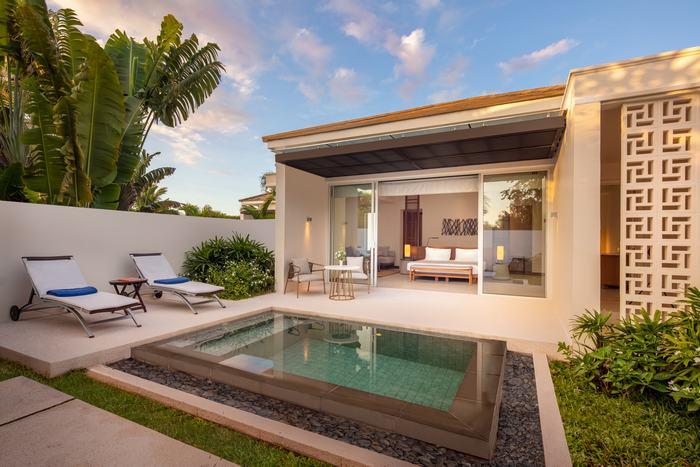 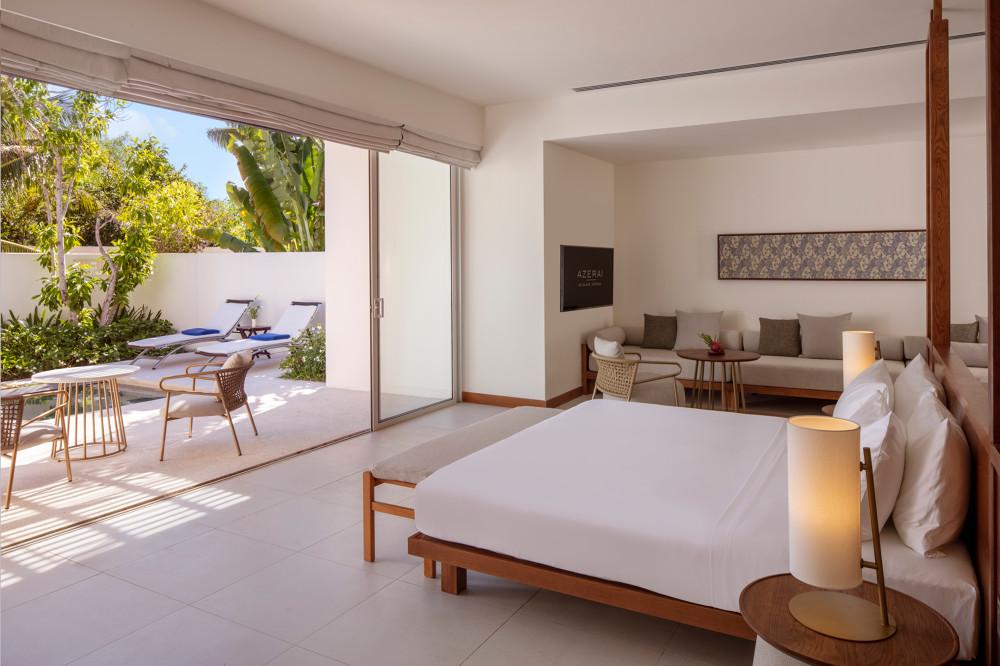 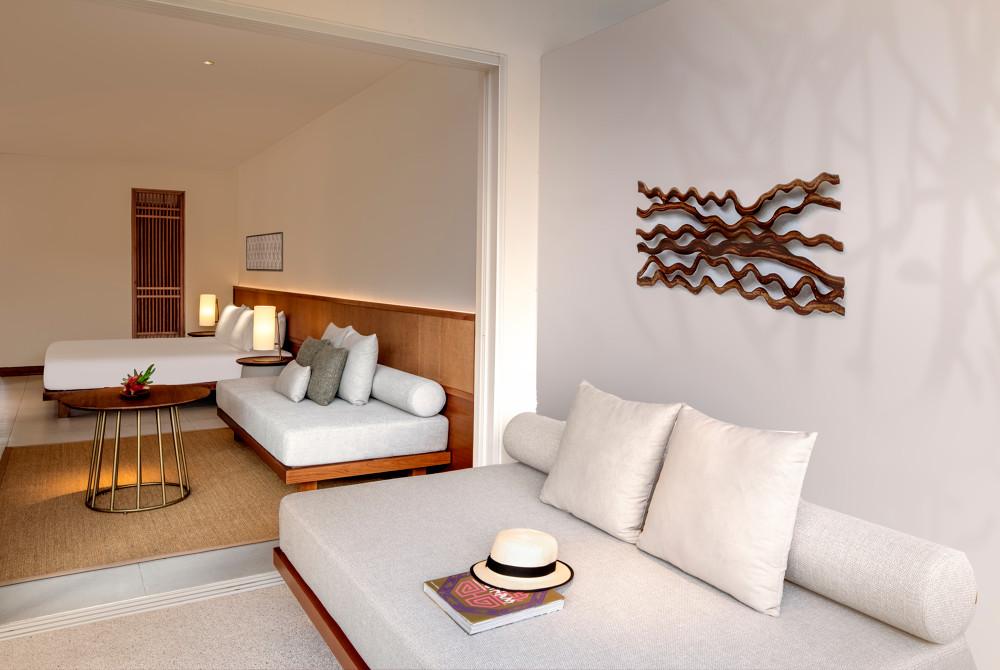 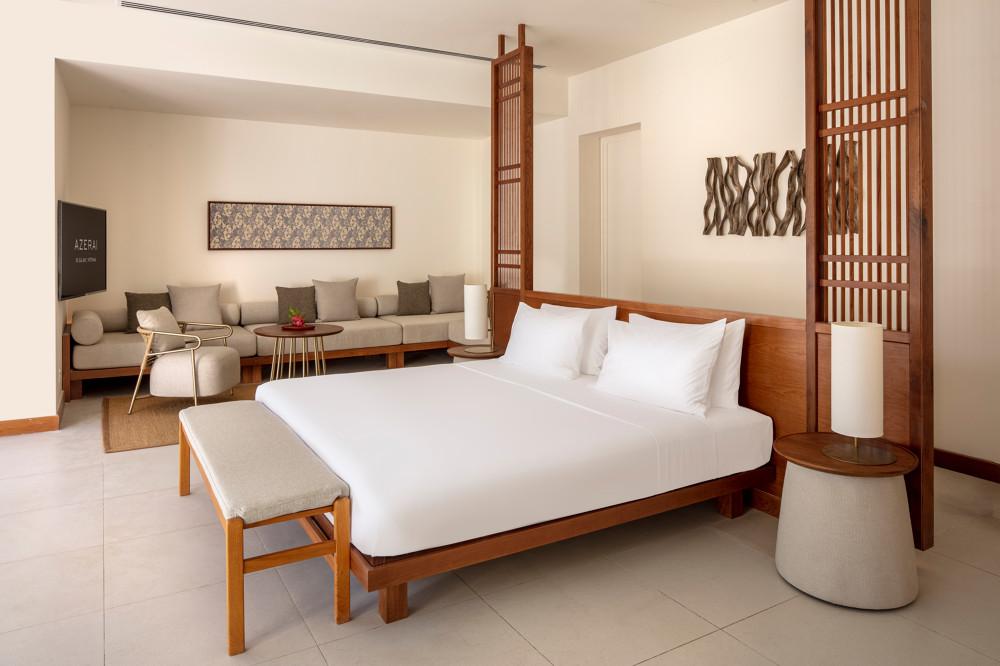 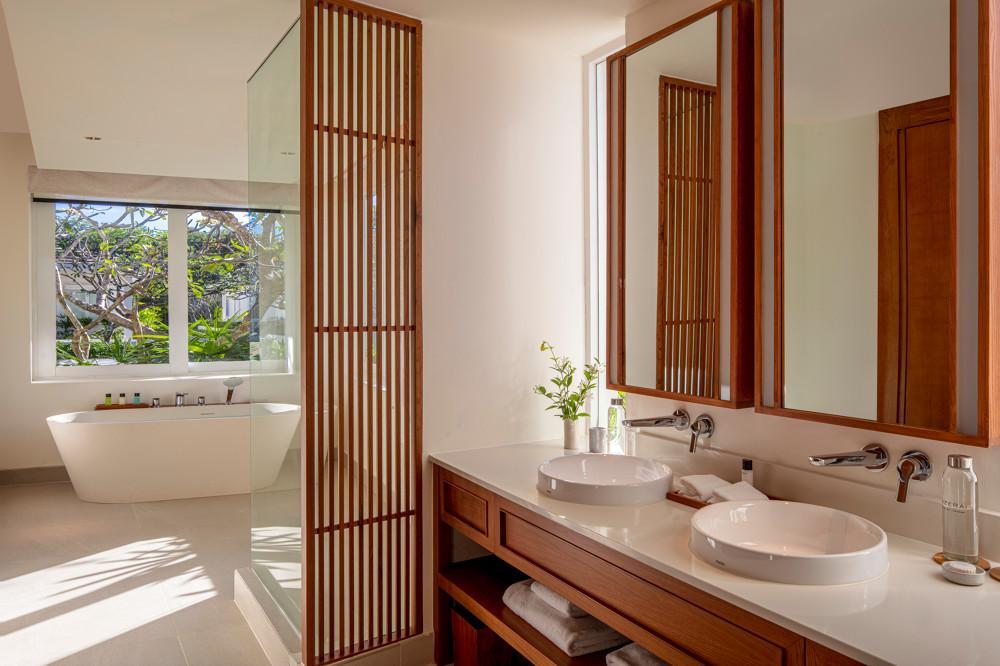 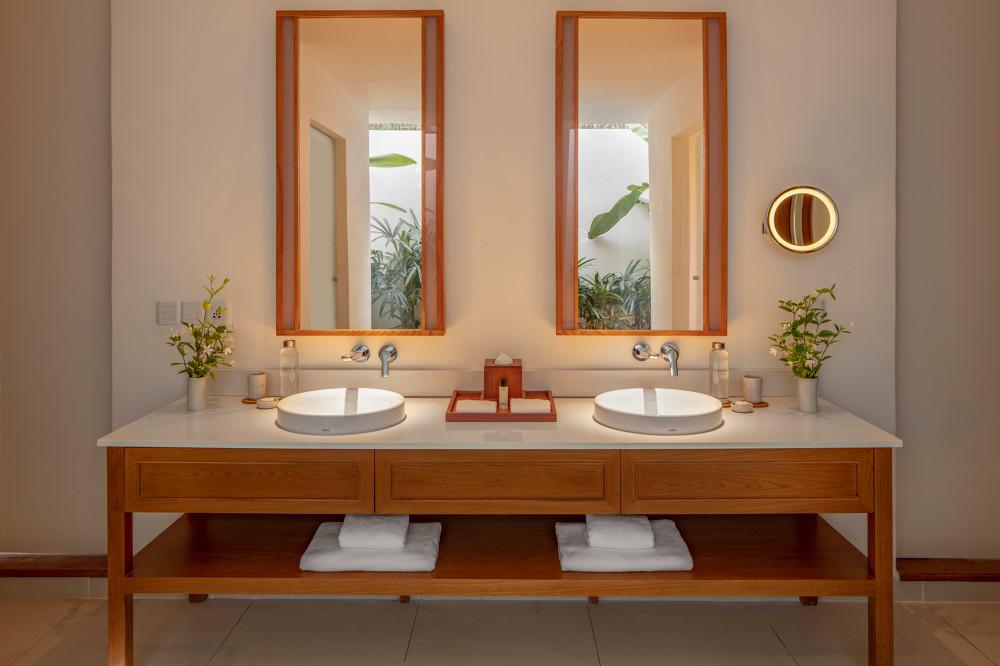 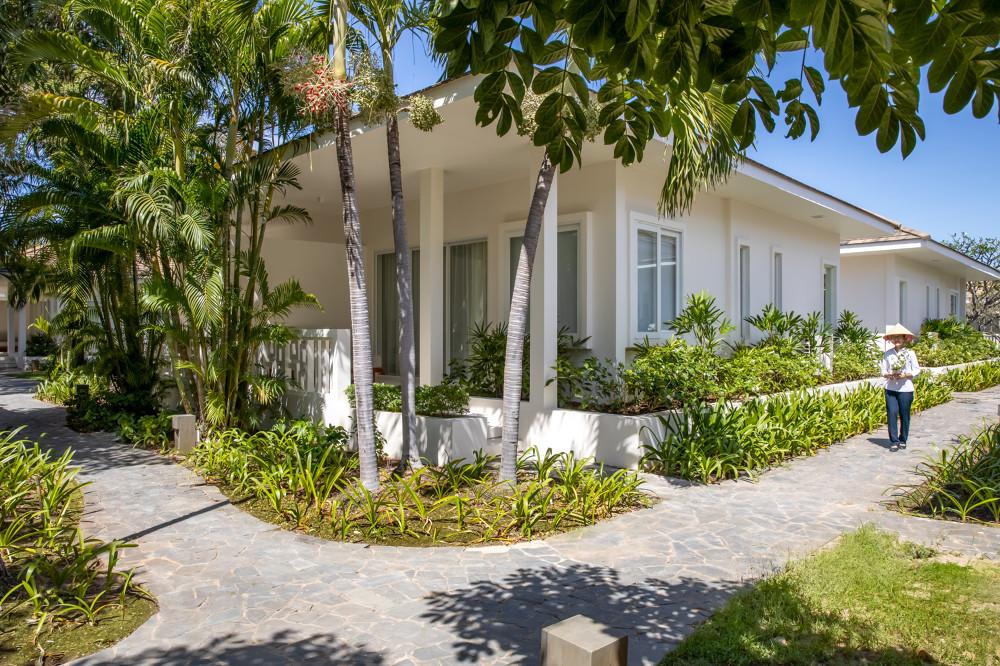 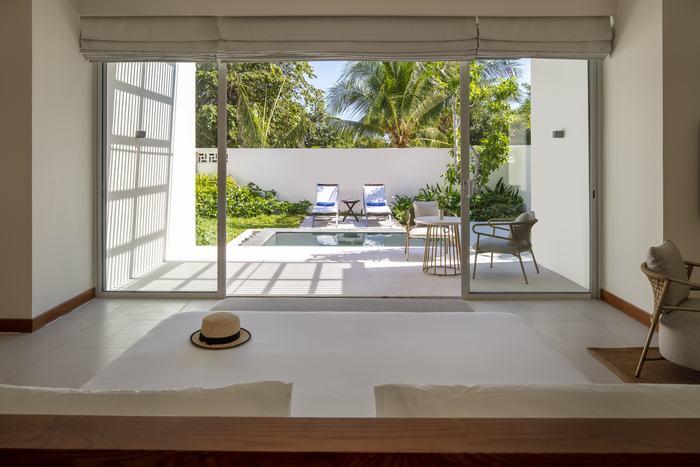 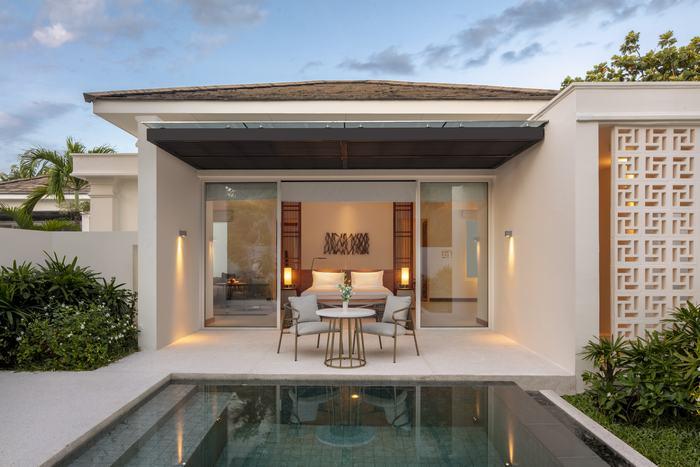 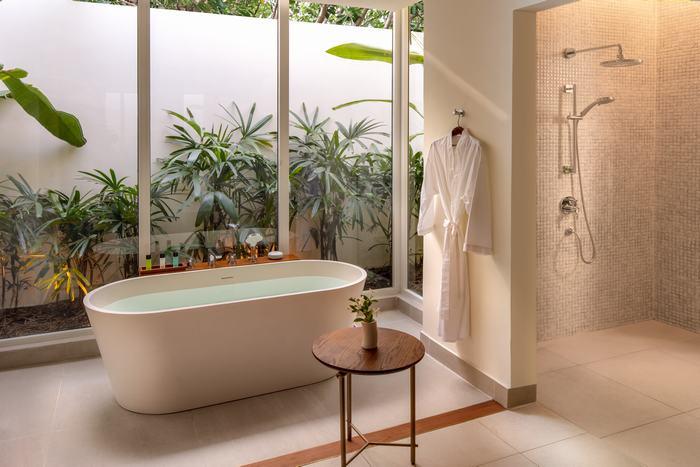 Restaurant photos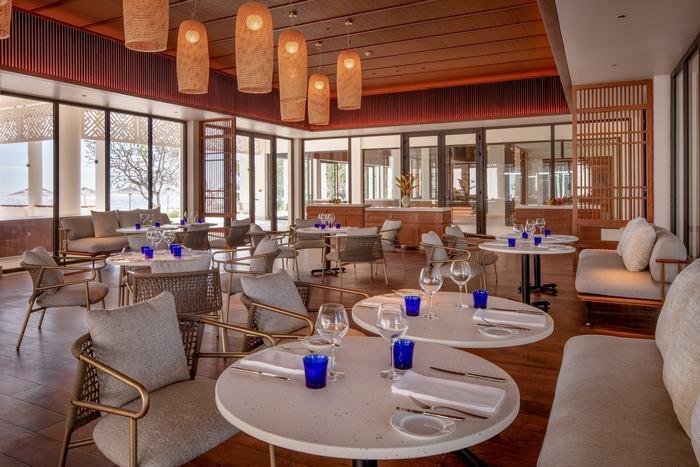 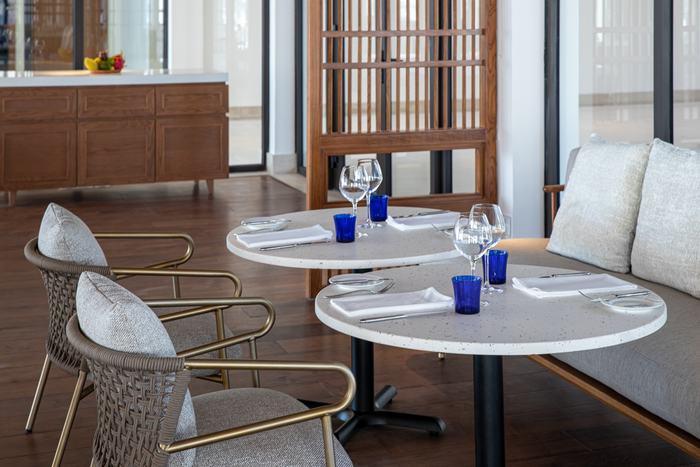 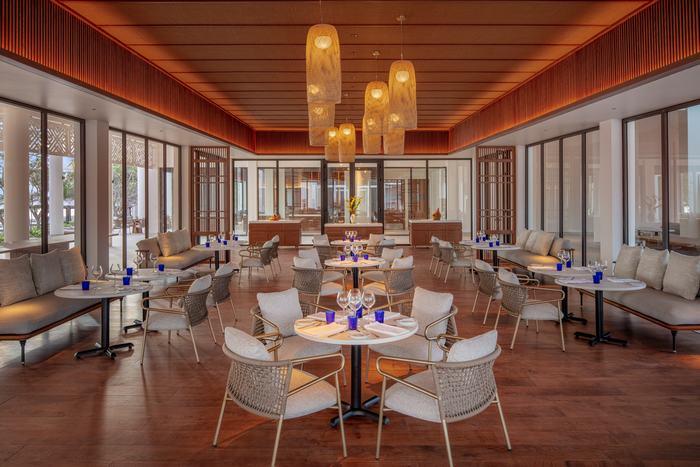 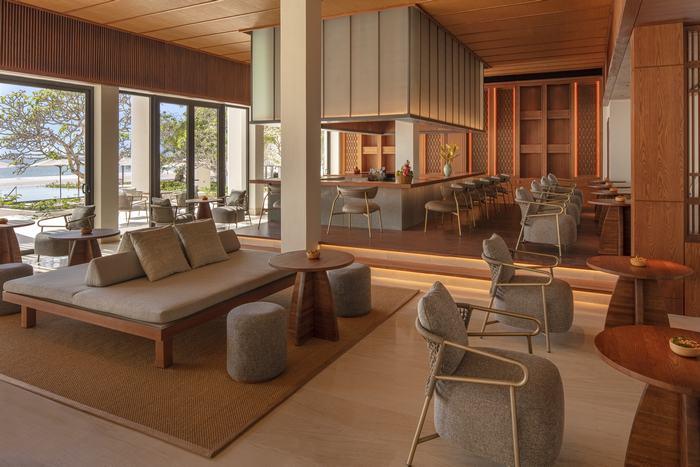 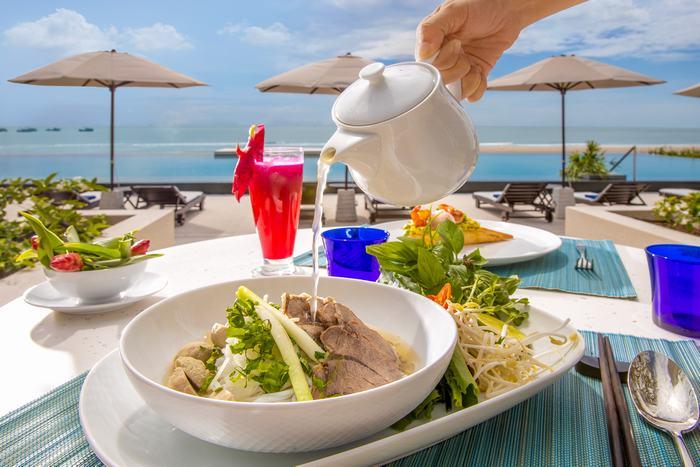 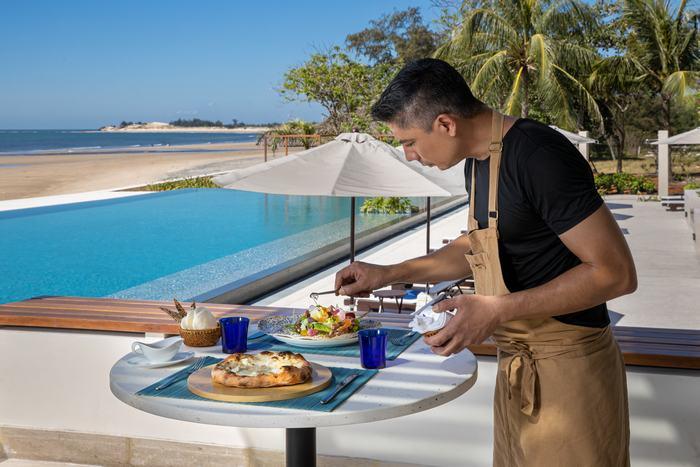 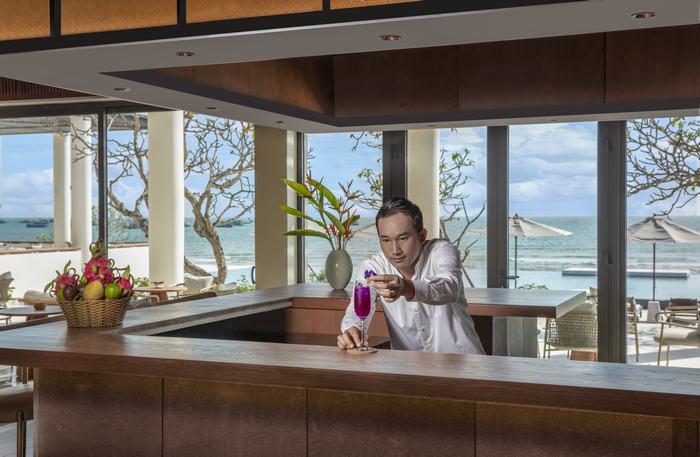 Services & facilities photos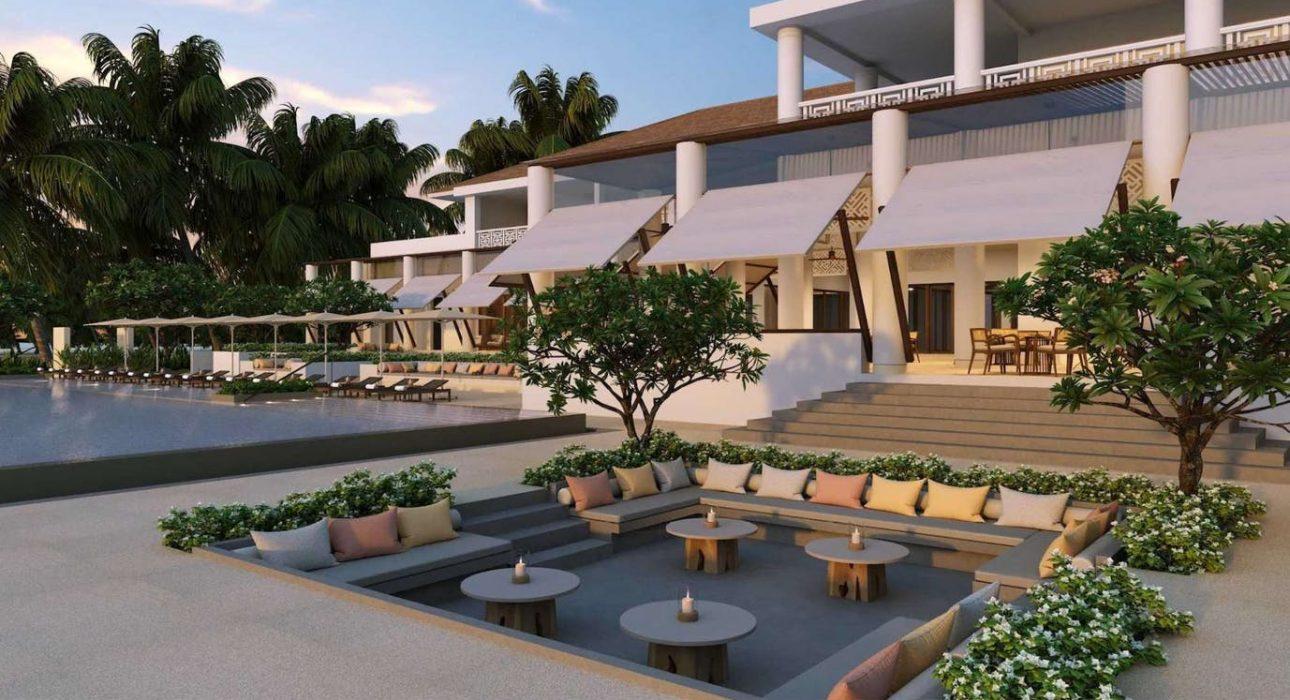 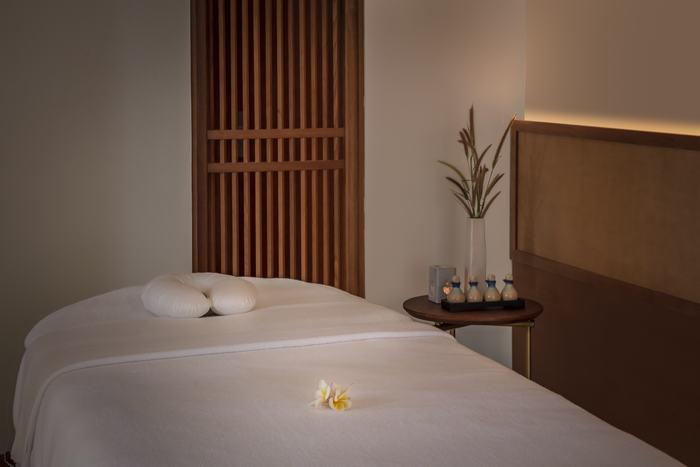 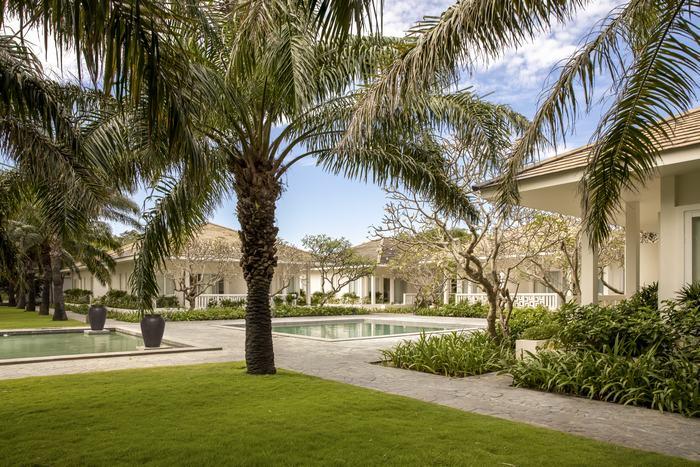 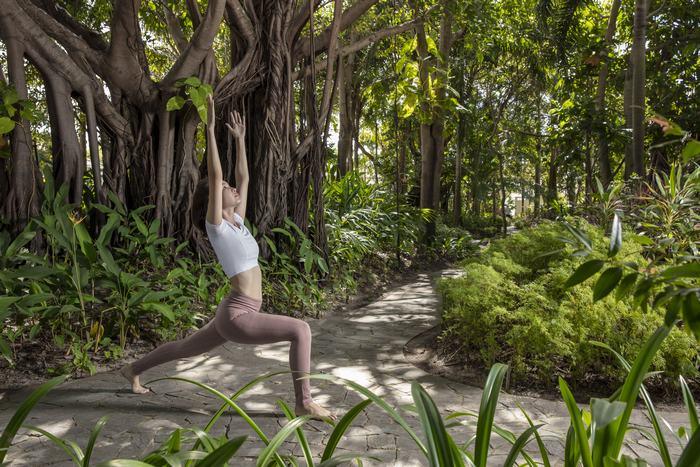 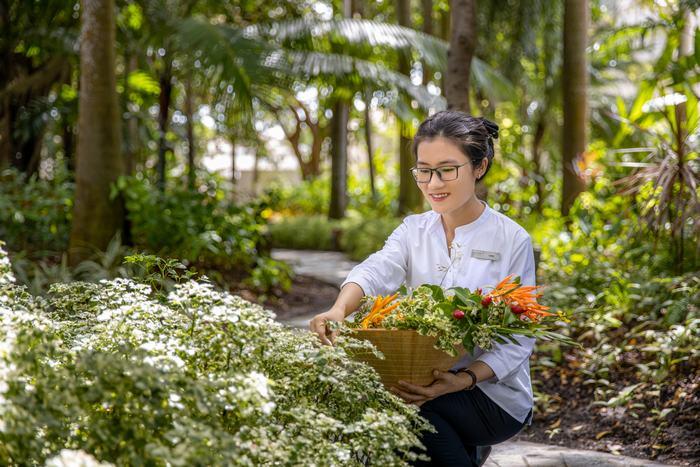 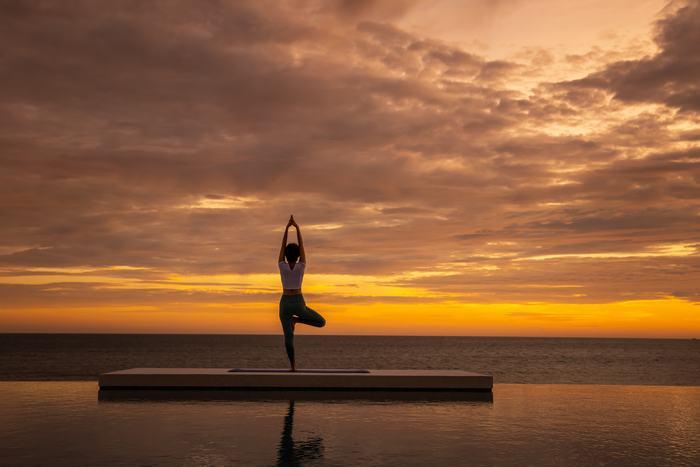 Easia Travel Head OfficeFROMTODISTANCE (KM)BYDURATIONROAD CONDITIONTSN AirportHotel180Car2.5 hoursExcellentHotelPGA Nova Golf15Car30 – 45 minutesExcellentHotelPhan Thiet City35Car60 minutesGoodHotelMui Ne55Car90 minutesGoodRoom TypeNumber of roomsNumber of roomsNumber of roomsSizeCapacityBed(King/Queen/Single)ViewExtra BedDBLTWNTotalYes/NoDeluxe Suite Garden View20On Requestmaximum 20per night20652A or 2A+1CKINGGardenSofa bedDeluxe Suite with Pool View1616652A or 2A+1CKINGPoolSofa bedPool Suite with Plunge Pool(Private plunge pool, 2,1m x 3,6m)15151302A + 2CKINGPrivateExtrabedPool Deluxe Suite(Private pool, 3m x 6m)331452A + 2CKINGPrivateExtrabedKe Ga Bay Pavilion(Private pool 8 x 4m)3On request31853A or 2A + 2CKINGPrivateNoROOM NAMESIZE(m2) CLASSROOMTHEATERU SHAPEBOARDROOMBANQUETMeeting Room 112.5 x 126070305060Meeting Room 212.8 x 528421820N/A